Publicado en Madrid el 22/07/2019 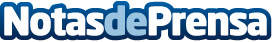 Bodega de los Secretos explica los 5 tipos de alimentos que activan la melanina¿A quién no le gusta el verano y que los rayos del sol aporten a su piel ese tono dorado? Este gesto suele tener efectos secundarios para la salud de la dermis si no se utiliza un buen protector solar. Por eso es importante recordar que existen opciones más saludables, como consumir alimentos que faciliten la absorción de los rayos y pigmenten la piel con un tono morenoDatos de contacto:Bodega de los Secretos914 290 396Nota de prensa publicada en: https://www.notasdeprensa.es/bodega-de-los-secretos-explica-los-5-tipos-de Categorias: Gastronomía Sociedad Madrid Entretenimiento Restauración http://www.notasdeprensa.es